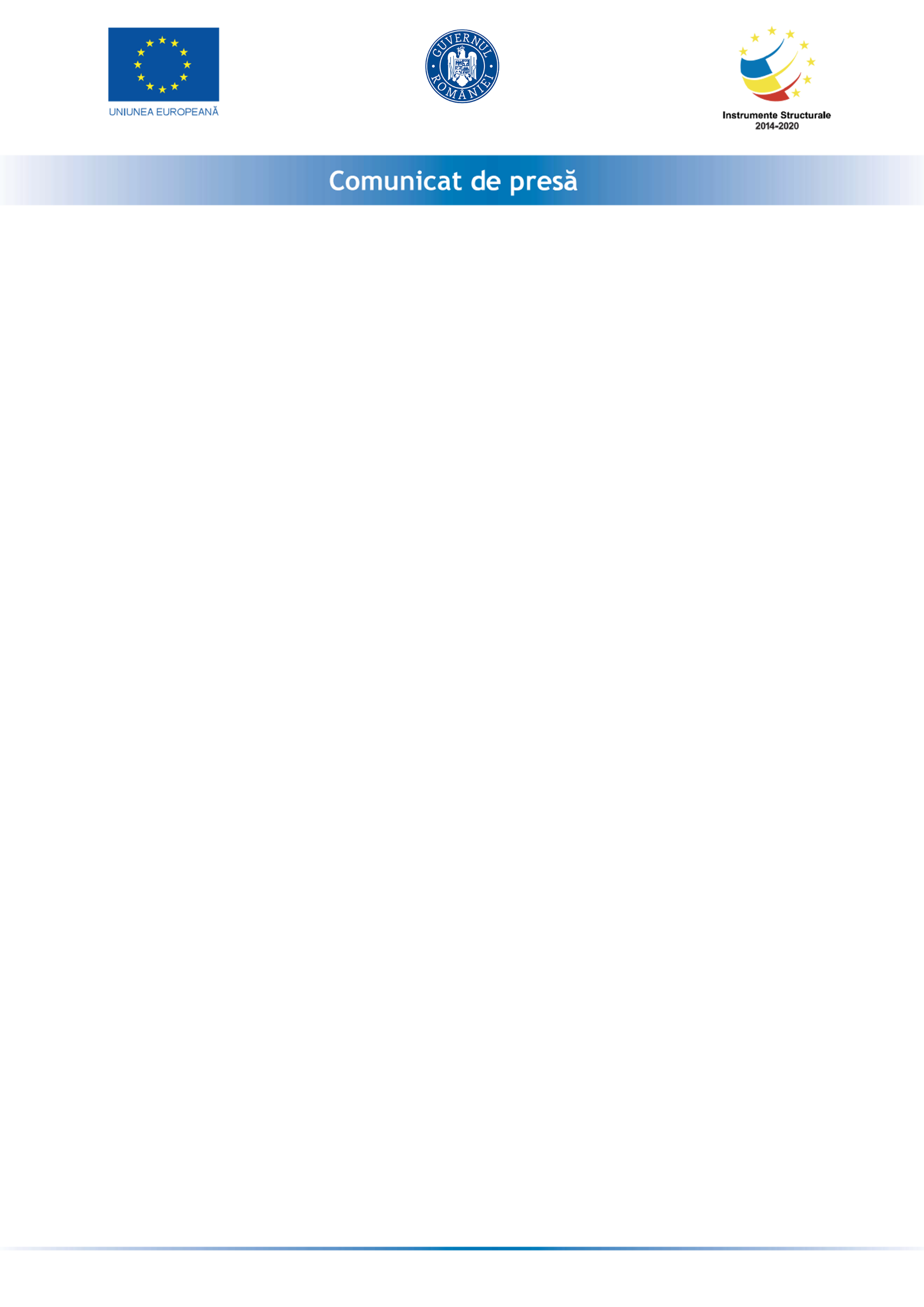 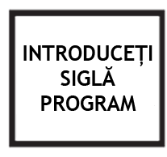 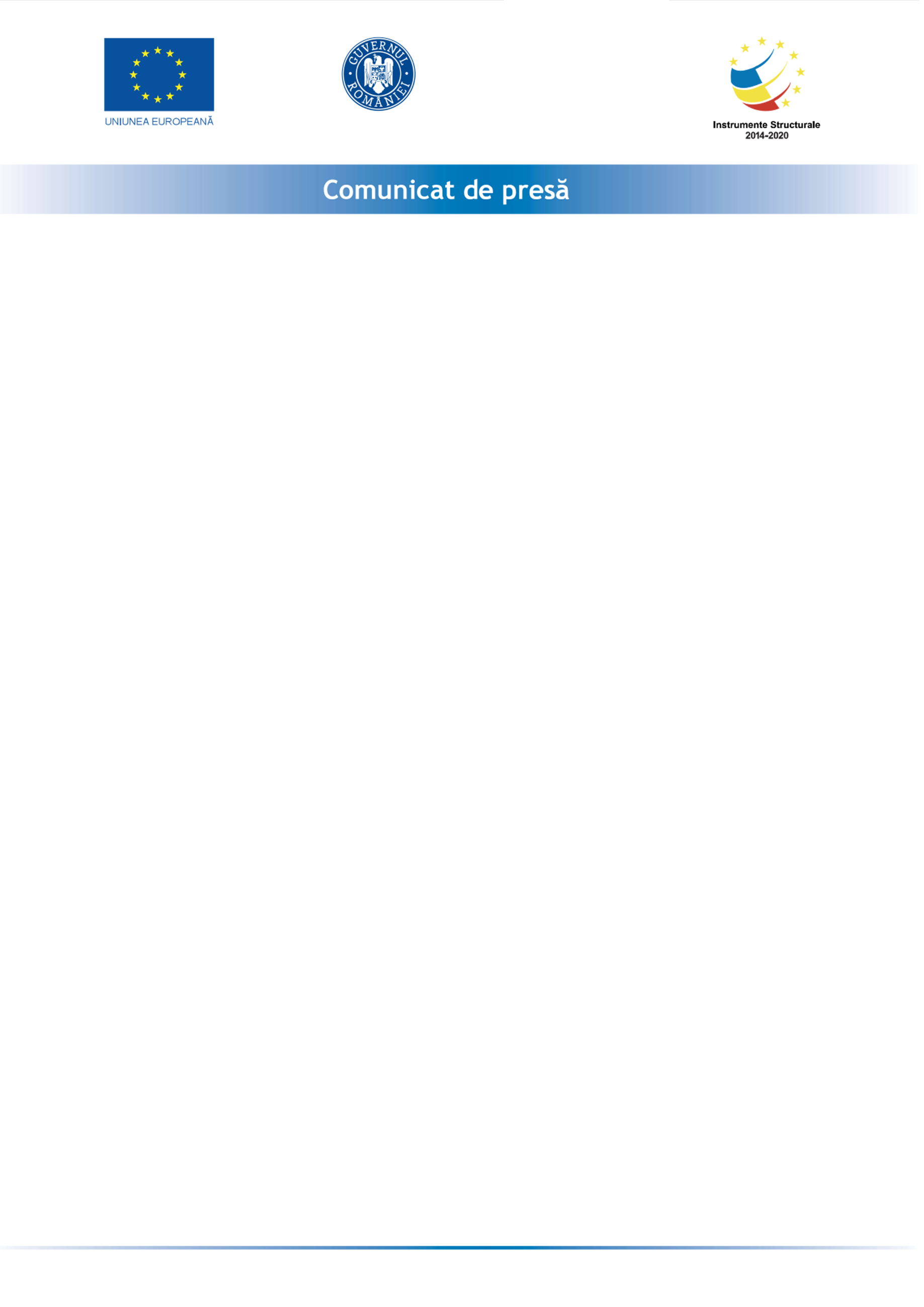 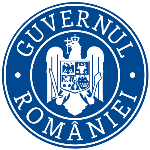 S.C. DHC CO S.R.L. anunta lansarea proiectului cu titlul ”Granturi pentru capital de lucru” proiect  nr. RUE M2-3426 înscris în cadrul Măsurii ”Granturi pentru capital de lucru”, instituită prin OUG nr 130/2020.Proiectul se derulează pe o perioada de maximum 12 luni, începând cu data semnării contractului de finanțare cu Ministerul Economiei, Energiei si Mediului de Afaceri/ AIMMAIPE , respectiv M2-3426 din 07.01.2021.Obiectivul proiectului îl reprezintă sprijinirea SC DHC CO SRL – Proiect Cofinantat din Fondul European de Dezvoltare Regionala prin Programul Operational Competitivitate Axa prioritara 3 – Sprijinirea IMM-urilor ca reactie la pandemia COVID-19 Prioritatea de investitii 3d – Sprijinirea capacitatii IMM -urilor de a creste pe pietele regionale, nationale si internationale si de a se angaja in procesele de inovare. Proiectul are printre principalele rezultate, următoarele: -menținerea activității pe o perioada de minimum 6 luni,-menținerea/suplimentarea numărului locurilor de munca față de data depunerii cererii, pe o perioadă de minimum 6 luni, la data acordării granturilorValoarea proiectului este de 751145,91 lei (valoarea totala) din care : 653170,35 lei grant si 97975,56 lei cofinanțare.Proiect cofinanțat din Fondul  prin Programul Date de contact: SC DHC CO SRL – str. Calea Unirii nr. 169, Craiova, DoljPersoana de contact: Alexandru Daniel Ionut, tel. 0745655664, e-mail: anamihaela.dascalu@me.com